* Y  U  C  A *Año 26. Boletín Nº 231 Marzo 2023Comunicación privada del grupo Yuca“Vivir y revivir para convivir”Ningún compañero sin localizar. Ningún enfermo sin visitar. Ningún parado o necesitado sin ayudar. Ninguna llamada sin contestar. Ninguna carta ni correo electrónico sin responder.Ningún compañero fallecido sin recordar y admirar. Se necesita tu correo electrónico. ---------------------------------------------------------------------------------------------------------------------Boletin Yuca en papel. Al iniciar el año ha de hacerse la suscripción de 50 €s.  Félix Velasco C. BBVA IBAN ES190182086415 0018803006 Para recibirlo en papel. El boletín se distribuye a residentes en todo el mundo. El Boletín necesita variedad. Tu artículo, dibujos, fotografías, noticias, cartas etc. Carece de línea editorial. Se expone lo que cada cual envía (sic). Tiene la sinceridad e intimidad de comunicación privada entre amigos. Informa de tu correo electrónico. Abel Yebra Faba             	abelyebra@telefonica.net 	 Tel.  913024710—616801437Ángel Orcajo Orcajo    	angelorcajo@hotmail.com  	 Tel.  914985475—680497168Antonio Tobar Mayoral 	antonio.tobar@hotmail.com    Tel.  916821068—646767966Efrén Abad García		carefren@telefonica.net   	 Tel. M.  687018158Félix Velasco Cortázar    	fevecor33@gmail.com            Tel. M, 660729874 José A. Hermoso Caballero 	jhermoso37@gmail.com         Tel.  969133216—690370528Martín Recio Delgado	martinrecio60@hotmail.es	 Tel. 916115399—612573875Pablo Jiménez Arribas  	pablojimenezarribas@hotmail.com Tel.M. 600691469 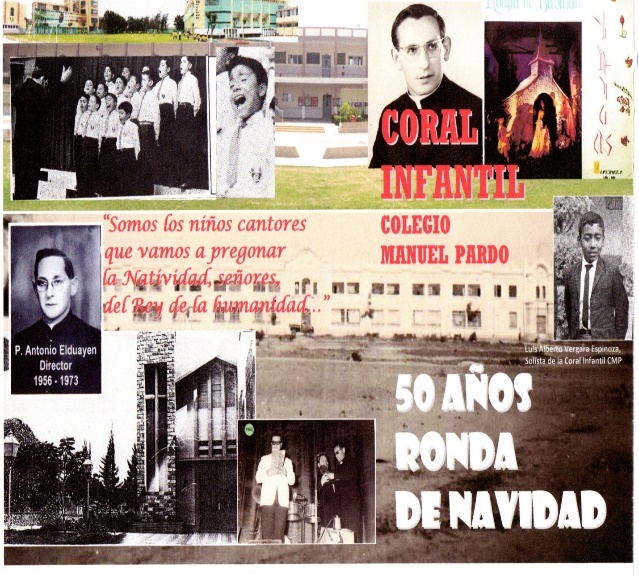 José María Junquera Luis. Homenaje en vida. Nace el 04.10.1936 en Friera de Valverde, Zamora, donde vive y estudia los primeros años. A los once años acude a la Apostólica de los paúles, en Villafranca del Bierzo. Le conocí y conviví con él un año en Limpias, Santander, dos años en Hortaleza, Madrid y tres años en Salamanca, donde finalizó su carrera. Su primer destino fue el Perú, y trabajó varios años en la Parroquia “La Asunción” de Miraflores, Lima. Castellano honrado, generoso, solidario, amigo de siempre, gran persona con quien he convivido y trabajado en la casa central de la Provincia del Perú, en nuestros primeros años de actividad. Músico inquieto y formador de conjuntos musicales de niños en el Perú, Colegio Manuel Pardo y en España, en Badalona, en Benavente donde reside, y en Benalmádena, donde residía parte del año, antes de la pandemia del covid19. 1964. Foto en Lima, junto a la Iglesia de la parroquia de la Asunción. Apolinar Alonso, su esposa, sus cuatro hijos, el que escribe y José María Junquera, el más cercano a la puerta de la entrada a la iglesia.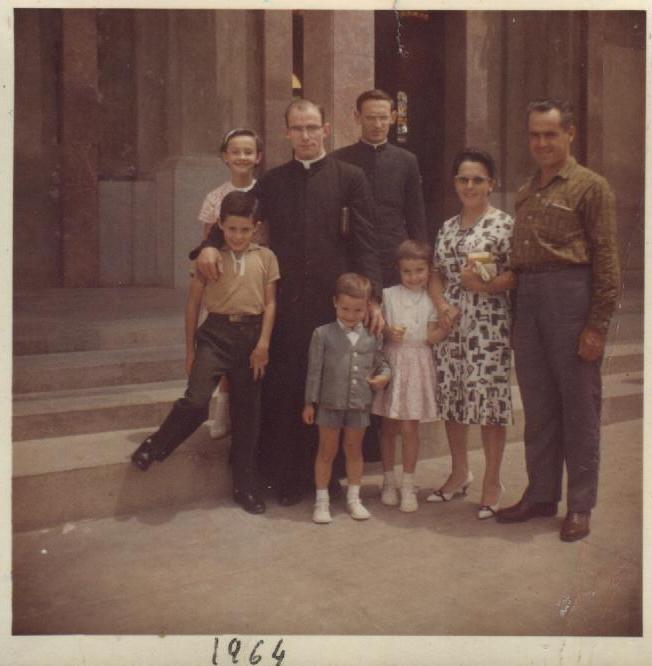 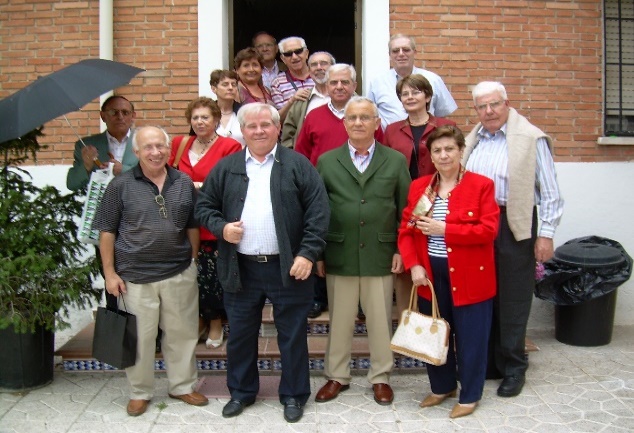 José María está con paraguas y su esposa Ascensión a su lado, en una de las reuniones de los jueves en Hortaleza, Madrid.Badalona a 14 de enero de 1978.Muy estimada familia: Vuestra carta ha sido como una estrella nueva y luminosa, llena de esperanza, diálogo y paz. Gracias por ella. La Navidad que siempre tras un poco de felicidad y recuerdos, espero que esté siempre en vuestro hogar. La Navidad invernal no vale nada sin la Navidad de todos los días que es la que yo deseo de todo corazón para nosotros y vosotros.Félix te ruego una disculpa por el silencio y la falta de diálogo. Tengo yo toda la culpa. espero poner remedio cristalizando en práctica mis buenas intenciones. El diálogo queda abierto para siempre. Mis navidades como mi vida tienen de todo: alegrías, felicidad y también bastantes disgustos. La alegría de verse rodeado de padres tan buenos, de amigos escasos que te quieren y te ayudan, del bien que uno trata de hacer con las personas que lo necesitan... ¿Y los disgustos?... Todos provienen del trabajo parroquial. Del Colegio, no. En el Colegio todo me va muy bien. Me entrego con todas las ganas y la labor, aunque aburrida, da su fruto de vez en cuando. Pero en la Parroquia tengo un compañero que me hace la vida imposible... Me doy cuenta de que me va anulando poco a poco todas mis pocas pero buenas cualidades que tengo... Lo mío: canto, folklore, ensayos, teatro... con jóvenes... Todo esto nada de nada. Y todo por la maldita envidia. Es una cosa bien paradójica lo que le ocurre a todos estos curas catalanes (todos son lo mismo) ... Por una parte, alardean de demócratas, de progresistas, de abiertos, de dinámicos... Pero yo que lo he experimentado con varios, son muy déspotas y dictadores... Ya te iré comunicando algunas noticias... No te olvides que el consejo de un buen amigo como te considero a ti, siempre vale. Mi padre gracias a Dios muy fuerte. Ayer cumplió 80 años y tan valiente. Mi madre es un saco roto de enfermedades y males: riñones deshechos, reuma, artritis, tensión baja... Ella acostumbra a decir: "A perro flaco o viejo todo son pulgas..."...Y con razón. Mi trabajo de Colegio bien. Trabajo ocho horas diarias de lunes a viernes. Los sábados y domingos labor parroquial aburrida y monótona... Pero todo porque no te dejan hacer lo que ellos no pueden realizar... Y para que no seas más que ellos...". Ya entiendes, ¿verdad?... Me alegra muchísimo que Felisín sea lo que siempre debe ser un hijo en el hogar: amor y unión entre los que se quieren. Gracias por la información referente a Pedro Fernández, siempre tan bueno y tan noble. Félix, por favor envíame sus señas para poder ponerme en contacto con él. Por mi casa pasaron durante estos meses de silencio varios compañeros del Perú: , por cierto, que hace unos días se murió su padre de trombosis. Becerril tan bueno e inocente.  Fernández, creo que pronto volverá a España para quedarse definitivamente...Félix hace tiempo que envié una carta con . para Felisín. Me imagino que la recibirías, no?... Bueno, hasta otra. Que la luz de Belén nos ilumine a todos siempre. Un abrazo cariñoso y cordial del amigo de siempre.  J.M. Junquera.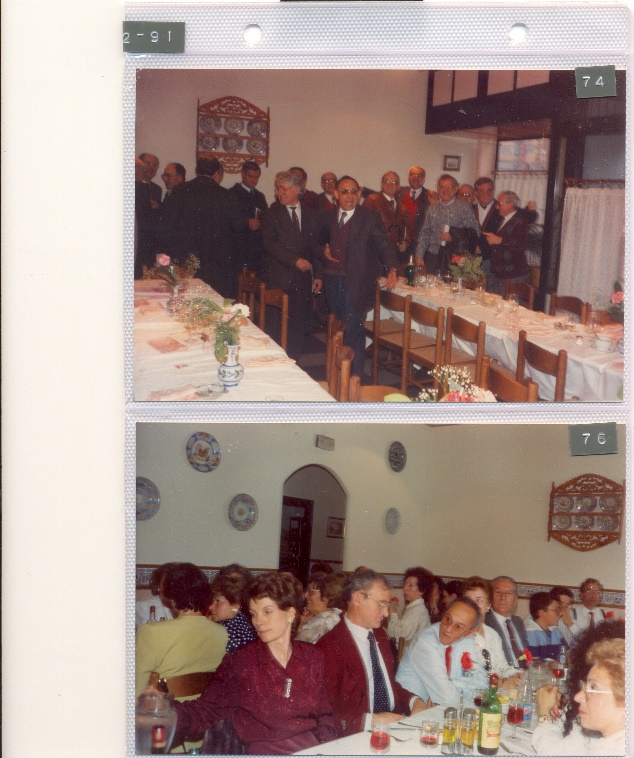 En la foto de arriba, en el restaurante Yuca de Madrid, Av. Burgos, 33, José María es el primero que se ve entre sillas en el centro, fecha del inicio de Yuca, 28/2/1991. La foto de abajo es de mayo de 1991 y acuden también las que habían sido Hijas de la Caridad. MI PRIMERA MISA. (Futuros apóstoles Núm. 167 Julio-Agosto 1961. Dirección y Administración: PP. Paúles. Santa Marta-Salamanca.Cohetes, bombas, tracas, músicas, vivas, grifos, saludos, abrazos, la bandera izada en la torre, los padres que lloran, las cocineras que se agitan nerviosas entre las viandas. Y todo este conjunto poseyendo un solo corazón y una sola alma en torno a una mesa común. Todo el pueblo se viste de gala. Los convidados se acercan a la casa del misacantano. Las felicitaciones se multiplican. Pero qué felicitaciones tan expresivas y sin palabras. Parece cine mudo y, sin embargo, qué bien nos entendemos. Y al paso de la comitiva la gente grita: ¡Vaya con el hijo del tío Fulano! ¡Es un hombre de cuerpo entero! Le desean a uno suerte, salud, perseverancia... Si no hubiera sido por las lágrimas, ¡cuántas cosas habría escuchado!.En el altar, todo respira frescura, fragancia; huelen a estreno las rosas y las vestiduras. No pueden faltar esos que guiñan el ojo y despiden relámpagos. Veni Creator. Gloria. Hoy todo se perdona; si sale bien, llueven felicitaciones; si se equivoco, el pueblo lo excuso todo diciendo: «Está nervioso y emocionado el Padre». No perdonan tan fácilmente los fallos del coro: «Pues anda que no han tenido tiempo para prepararse», y el del «palito» se excusó diciendo que en la otra fiesta cantaron mejor. Y lo que más me admira es la sencillez casi inocente con que lo dicen. El sermón es una historia de las aventuras vividas en el pueblo... Credo. Y cómo le emocionó a uno aquello de: Et unam, sanctam, catholicam et apostolicam Ecclesiam... En el Ofertorio no puede faltar algún canto que, siendo unísono, interpretan 8 o 10 voces.Sin embargo, lo más emocionante es el Besamanos. La alegría sana, santa y verdadera se ve retratada en aquellas personas. Si hubiese fotógrafos del espíritu, en ese día podrían obtener las fotos más originales e ingenuas. Cada hermano del pueblo especifico un retrato: la sencillez, la sinceridad y la ingenuidad en unos; la alegría, la prudencia y la paz en otros; y en todos la emoción, la serenidad, las lágrimas... Aquellas manos negras y tostadas por el sol, callosas por el trabajo... Aquellos corazones de este pueblo tan fecundos que contienen todos los amores; tan ricos que se multiplican en todos los hijos; tan fervientes que cada uno nos creemos más amados; tan abnegados que no perdonan sufrimientos; tan grandes que nuestros más pequeños goces les extasían; tan compasivos que nuestros más pequeños sufrimientos les hieren; tan tiernos y misericordiosos que ninguna ingratitud les vence; tan buenos y amantes que ninguna miseria les asusta; tan constantes que nos siguen a todas partes; tan inmensos que no tienen límites.Este es un pueblo en la fiesta de una Primera Misa. Así cantaron hace unos días treinta y tres pueblos por el Sacerdocio de otros tantos Paúles.P. José María Junquera Luis, c. m.Nuestro amigo José María Junquera y su esposa Ascensión llevan el Coro de Benavente, ayudan en la residencia de mayores y en el albergue de peregrinos que van a Santiago, Y además José María ha sido el presidente de las Conferencias de Vicente de Paul en esa localidad zamorana.Benavente a 8 de febrero de 1995 Querida familia: Unas líneas para desearos todo lo mejor del mundo. Nosotros estamos muy bien, gracias a Dios. Trabajando todo lo que podemos en obras sociales y benéficas.La música sigue siendo mi estandarte para llevar la paz y el amor a las personas. Ayer estuvimos Ascen y yo en León. Visitamos la casa de los Paúles. A ya lo trasladaron a Gijón. Me encontré con el P. Dopazo... (Perú).El Superior es desconocido para mí. Nos trataron muy bien. Pronto iremos a Valladolid y visitaremos al P. Julio Herrero.Ánimo y ojalá que este famoso decreto-ley sobre las pensiones de los secularizados se llevara a término en todos sus puntos. Un abrazo de Ascensión y mío.Ascen y José Mª. Junquera.José María Junquera Luis, nos saluda desde Benalmádena, a donde reside desde hace algunos meses, porque, sobre todo a su esposa Ascensión, le va mejor este clima que el de Benavente.Félix hace tiempo que envié una carta con 1000 pts. para F. Me imagino que la recibirías, no?... Bueno, hasta otra. Que la luz de Belén nos ilumine a todos siempre.Recibid un abrazo cariñoso y cordial del amigo de siempre.  J.M. Junquera. 1998De la revista Ozanam Nº 1.589, septiembre-octubre 2008, sacamos la noticia de la visita a Benavente del Consejo Superior de la Sociedad de S. Vicente de Paul en España, el día 27 de septiembre. Quien preside La Conferencia en Benavente es nuestro compañero y amigo José Maria Junquera.Además de diversas actividades de la Conferencia de Benavente, hay una peculiaridad digna de resaltar. Es el albergue nocturno para transeúntes del Camino de Santiago. En él pernoctan alrededor de 400 personas al año. Cuenta con nueve camas, duchas y comedor. Y se les sirve la cena y el desayuno. También se les proporciona ropa limpia. Tiene el apoyo de su esposa Ascen y de las Hijas de la Caridad, del Colegio S. Vicente, colaboran asiduamente.José María Junquera ha sido distinguido con Diploma de Honor del Congreso de la República por su importante aporte a favor de la juventud y por ser el creador, en 1965, del coro infantil del Colegio Manuel Pardo de Chiclayo que grabó por primera vez un LP de villancicos que se escuchan cada Navidad desde hace 50 años.Los integrantes de ese coro se reunieron en la fecha con motivo de la distinción al autor del primer álbum de villancicos denominado “Ronda de Navidad”, en el hemiciclo ‘Raúl Porras Barrenechea’ del Congreso, en donde el congresista Yehude Simón (PP) hizo entrega del Diploma de Honor del Congreso al director del Colegio Manuel Pardo, padre Ricardo Cruz Huamán, para que se lo haga llegar a José María Junquera Luis que se encuentra en España.La coral infantil, que se formó en Chiclayo en1965, fue homenajeada por el congresista lambayecano Simón Munaro, quien destacó los méritos y el esfuerzo que hicieron para hacer realidad la primera “Ronda de Navidad”, que es, dijo, “un testimonio de lo que el amor de un hombre entregado a Dios puede hacer por sus semejantes, que contribuyó no solo con el prestigio del colegio, sino que marcó la vida de los alumnos con valores que ayudaron a nuestra formación como hombres de bien”.
Esta “Ronda de Navidad” fue premiada con el Disco de Oro en 1967 por sus altas ventas, pues incluía villancicos como “Somos los niños Cantores…”, “Sopas le dieron al Niño”, “Una pandereta suena…”, entre otros. Este disco fue grabado con músicos de la Orquesta Sinfónica Nacional. http://www.congreso.gob.pe/ Benavente a 15 de febrero de 1999.Querida familia: Unas líneas de recuerdo entrañable... Nosotros estamos muy bien gracias a Dios. Estuvimos casi un mes en Tenerife Sur de vacaciones y tomando buenas vitaminas de sol para gripes y reumas que pudieran visitarnos. Francamente lo hemos pasado muy bien, sobre todo Ascensión que goza con las aguas de ese tranquilo Atlántico. Y ya de vuelta nos encontramos con tu carta y la revista "Encuentros"... Todo está perfecto. A veces tengo un poco de envidia de no estar cerca de vosotros en Madrid para realizar sueños y deseos. De todas formas, por aquí también se trabaja, como veis. Os envío el tercer número de la Revista "Hogar en Marcha". Ya está todo encaminado y los escritores, aunque sencillos y humildes, aportan ideas y fantasía. Ya les he dicho que sigan adelante en esa labor. Yo procuraré en adelante ayudarles pero menos... Hay que dejarlos a veces, para ver cómo marchan y caminan. Pronto también te mandaré el libro titulado "Ramillete de amistad" que hemos sacado. Es de poesía enteramente sencilla, espontánea y de poca profundidad. En el mismo Hogar de Jubilados, he formado un conjunto de Baile y otro de Teatro. Debutamos el otro día con motivo de un festival para "Manos Unidas" y el éxito fue apoteósico, sobre todo en cuestión de baile. Son 20 jubilados, hombres y mujeres que hicieron la delicia de todos. (Quizá también un poco por ser jubilados...) Ojalá que un día pudiera acercarme, algún jueves, con vosotros para contar todas las experiencias que van cuajando. Quise enviar el otro día un dinerito para las revistas y me dijeron en el BBV que me costaba 400 pesetas realizar la operación... Prefiero dártelo a ti cuando vaya de visita.Ascensión se lo pasa muy bien en Benavente. Me ayuda muchísimo en mis labores. Ella toca el órgano bastante bien... En Tenerife fue la salvación con su alemán perfecto. Allí te sientes extranjero de pies a cabeza en el mes de enero...Tengo muchas ganas de comunicarme con vosotros in situ... porque las experiencias son muy concretas y creo que merecen la pena en un mundo tan desquiciado. Bueno, familia. Un abrazo para los tres. Unidos en lo humano y en lo divino. Vuestro compañero y amigo, J. Mª. Junquera.3/12/2021. Benavente. Saludos y salud para todos de José Mª Junquera (1952) y Ascensión.--------------------------------------------Homenaje, en vida,a Efrén Abad García.Escritor, filósofo y poeta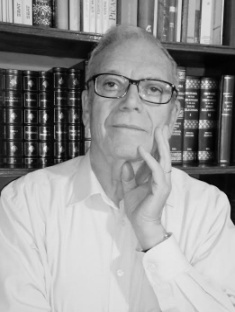 Efrén ha participado en el Boletín de Yuca desde su inicio en 1998, en 155 ocasiones, con diversos temas literarios, ideas y poemas dignos de releer. En la revista semestral de “Encuentros”, creada en junio de 1994, ha participado en 46 ocasiones, con artículos dignos de releerse, como se tendrá ocasión de hacerse en cada número que se adjunta al enviar el boletín de Yuca.   Del primer número y segundo del Boletín, son estas dos cortas participaciones.LAS HORAS Y LAS COSASWhat if I bade you leaveThe cavern of my mind? (Yeats)“Qué si te pido que abandonesla caverna de mi mente?”Entonces mi existencia se convertiría en un espejo que ha perdido el azogue. Sé que el recuerdo es, a veces, un reflejo cruel donde siempre asoma una antigua mirada más fresca que se burla de los surcos de nuestro rostro agostado. El ayer es el sueño. El hoy es el despertar. El mañana es la pasión. Tres estadios en el peregrinaje del alma. Nunca he llegado a comprender a quienes reniegan de un período de su pasado y luchan por olvidarlo, aludiendo a sus experiencias claro-oscuras o, incluso, negativas. Las horas vividas y las cosas que me abrazaron o que me asediaron resuenan todas en mi conciencia como guijarros que han alfombrado mi caminar. Estos guijarros se cuartean a veces y se convierten en grava o guijos que se introducen en nuestro calzado y nos hieren. En otras ocasiones, el guijarro se recrea en sí mismo hasta convertirse en un pulido y brillante canto rodado. Ah, la maravilla de un canto rodado que yo siempre acaricio con el asombro del poeta Salinas: “Esta piedra, lenta flor, / que le ha costado a esta tierra / un esmero de mil años”. A veces recojo cantos rodados y escribo sobre ellos mis propios versos. La tinta se embebe en la superficie porosa de la piedra creando una simbiosis entre el pasado en ella representado y el presente de mis sentimientos. Esta comunión entre pasado y presente es el recuerdo. Algo semejante a esta comunión va a tener lugar en estas hojas de YUCA que ahora brotan. Estas hojas intentan enraizarse en el musgo de nuestros recuerdos y vivencias, que, lo queramos o no, configuran nuestro presente e irradian sobre nuestro futuro.LAS HORAS Y LAS COSASEL "PENSUM" Al atardecer de cada día, entre el último recreo y la cena, llegaba el momento de recogerse en el salón. Comenzaba la hora del "pensum": el espacio de tiempo más individual del día para dedicarlo a las tareas personales, a la puesta a punto de lecciones y cuadernos, a la escritura de cartas, etc. La hora del "pensum": cada día, año tras año. Las huellas en el alma de un niño son inmarchitables y con frecuencia resuena todavía en mí ese dúo formado por el crepúsculo y el "pensum". Confieso que esta palabra, "pensum", ya entonces me regocijaba y me intrigaba al mismo tiempo. El significado de esta palabra y su referente era claro y alegre: un tiempo para mí, para mi búsqueda a través de la flora y las hojas de los libros, para mis escritos. Pero el significante en sí, me resultaba ambiguo e incluso pluridimensional.Recién llegado de mi pueblo, el significado de "pensum" se relacionaba en mí estrechamente con el "pienso" (pensum en latín) o alimento dado a los animales. Posiblemente, en distinta escala de valores, era lo más cercano a mi "pensum" crepuscular. Más tarde, al desbrozar algo más la lengua latina, la palabra "pensum" se dejaba emparentar con el neutro de "pensus, -a, pensum" (lo importante) y mucho más directamente con los participios de "pendo", con el significado de pesar (res) o sopesar (verba) o de "pendeo, pependi, pensum" (pender o estar pendiente). Como un corolario de esta última acepción un diccionario describe el "pensum" como la cantidad de lana que las esclavas romanas debían cardar obligatoriamente en un día. Es decir, "pensum" sería algo así como la obligación pendiente de cada día. En posteriores escarceos lingüísticos, he podido constatar que "pensum" es una palabra usual tanto en italiano como en francés con la acepción de tareas o deberes escolares. ¿Quién introdujo esta palabra, para muchos de nosotros un tanto mágica, en el "curriculum" escolar de aquel Tardajos, embrión de tanta sabiduría? ¿Algún latinista atrevido o un cultista afrancesado? Nunca lo sabremos. Pero lo importante es que el "pensum" siempre me envolverá con su oscuro manto del anochecer y me recordará a aquel adolescente que soñaba con un lápiz en la mano y un cuaderno expectante sobre un pupitre desgastado por la sabia solera de los años. Era el tiempo de pensar, de sopesar, de cardar la obligación pendiente: El "Pensum"Efrén Abad-----------------------------------------------------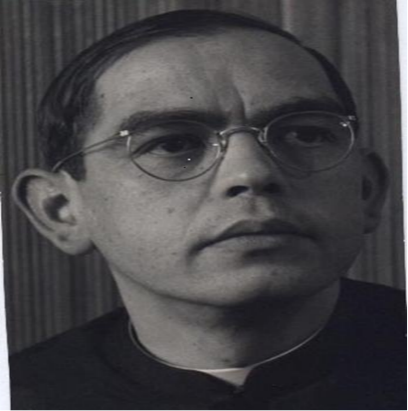 Enrique Rodríguez Paniagua.1922-2014TEMAS PARA UNA SUITE DE CUENCAINVIERNOUn almendro desnudoimplora de rodillasla primavera.PRIMAVERAAhora el almendro, blanco pontífice, reparte la comunión de miel a las abejas. VERANO Inmóviles los chopos, como cirios rendidos al martirio callado de la luz.OTOÑO Con tanto fervor tocanlos chopos el alegro de la lluvia que de sus dedos mana sangre. TRISTEZATristísima está mi alma.Como una garra el tedio me acongojay aja mi juventud el desconsuelo.DESGARRAMIENTO ¡Qué lucha, qué tortura!¿Voy a rasgarme en dos? Señor, si has de elevarme, sea entero.EL LUCERO Y LA LUNA La luna y el lucero, es temblorosa soledad intacta, parecen un misterio de Fra Angélico. La luna y el lucero, en coloquio secreto y paso unánime, son novios que vuelven de la fuente.El lucero y la luna:¡Ay, mi nardo de luz!,¿quién, empuña esa hoz que va a segarte? QUERELLA¿No quieres revelarme, Jesús mío,por qué esta angustia de vivir muriendo,como una agua perdida entre las guijas? ¿No quieres revelarme, Jesús mío,por qué esta cárcel de aflicción estrecha,este móvil dolor de espuma inútil?.¿No quieres revelarme, Jesús mío,por qué estas ansias de morir capullo,y esta nostalgia, y esta sed de estrellas?GENEROSIDADQué locura obstinarmeen contener mi sangre como un pozo,cuando es bella la luz si derramada.SOBRESALTOEsa estrella que cae tristementedesangrándose en luz, esa ave herida,esa flor, ay, ¿quién es? SOLEDADMi sangre es sólo un charcode agua cautiva y mustiaque se deseca lentamente.Mi adolescencia fuecomo esta flor que se marchitaen el barbecho, sola.Mi vida es una sendaque nadie busca y que muy prontose habrá borrado en el olvido.Anastasio García Martín 1933-2022 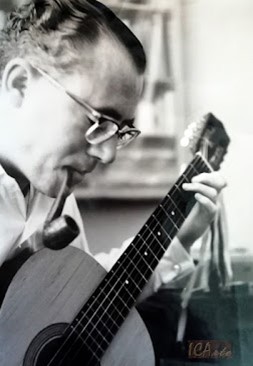 MISTERIOS GOZOSOSPLUMA DE ARCÁNGEL(primer misterio gozoso)		a fernando pérez condeNieva, nieva. Nevó sólo en la rosainclinada, despierta, junto al pozodel huerto.	- No conozco a ningún mozo.- Lo sé, doncella.	- Sí, seré la esposa.Llueve, llueve. Llovió agua misteriosaen el huerto sellado, en aquel trozode remanso, de musgo, de retozo.Nieve, lluvia: semilla milagrosa.Nueve lunas completas de clausuraentre silencios blancos y labores.Nueve lunas completas de andaduraentre laudes y vísperas de albores.Nueve lunas: primavera maduraentre corderos y ángeles cantores.EL MAGNIFICAT	(segundo misterio gozoso)	a francisco javier zabalza aranguren Entre nubes y tormenta, Tú, fontana.Entre luna y cometa, Tú, estrella.Entre ciervo y gacela, Tú, doncella.Entre abeja y paloma, Tú, manzana.Entre trueno y silencio, Tú, campana.Entre eclipse y galerna, Tú, centella.Entre blanco y marrón, Tú, la más bella.Entre noche y ventisca, Tú, mañana.Entre sima y cascada, Tú, orilla.Entre cardo y clavel, Tú, alegría.Entre cárcel y estadio, Tú, capilla.Entre halago y puñal, Tú, mejilla.Entre Sara y Magdala, Tú, María.VILLANCICOS Y PALMAS		(tercer misterio gozoso)		a pablo jiménez arribas- Pañales, agua, luz, taxi... Avisa.Un rayo de luz enciende la cueva.Fuera, noche cerrada, frío, nieva.María, dentro, florece deprisa.Cerca, fuego de hoguera arde sin prisay, vertical al cielo, luna nueva:la pancarta de paz, que el ángel llevaa los hombres de madura sonrisa.Se ha congelado el tiempo, sangre y llanto,el antes y el después y el año cero.Se ha despertado el pulso, gozo y canto,el odio y el amor, lobo y cordero.Misterio: Trinidad y unidad de almasy, en la cueva, villancicos y palmas.¿PURIFICACIÓN?		(cuarto misterio gozoso)		a josé antonio hermoso caballero¿Qué azucena, doncel, late impureza?En la fragua se forja la herraduraal fuego, con soplete de tortura.¿Qué doncella, Señor, siente bajeza?¿Qué acuarela, pintor, sueña vileza?En el horno, el pan, con levadura,se hornea a fuego lento sin hartura.¿Qué escultura, escultor, pulsa torpeza?María, la azucena acrisolada.María, la doncella sin mancilla.María, la acuarela terminada.María, la escultura tan sencilla.María, toda nieve, toda rosa.María, toda pura, toda esposa.EN SILENCIO	(quinto misterio gozoso) a félix velasco cortázarTan pequeño entre pájaros de barroy mariposas ocres y de lumbre.¿Te escondiste entre olor de muchedumbreo zaheriste a tus padres con desgarro?Respuesta disparada a bocajarro:"Ordenes de mi Padre". Pesadumbre.Silencio de una Madre. Incertidumbre.Fría herida de noche, de guijarro.¡María del silencio y del sollozo!En silencio sufrías. En el pozode tu huerto guardabas los misterios.Palomas entonaban en tus manossalmos de trigo y agua: los dos planosde una cuna. Los dos tomos: salterios.ANGARMAR.----------------------------------------------“Apuntes sobre la historia de las Merindades antiguas de Castilla” Por Julián García Sainz de Baranda. Académico de la Real Academia de la Historia y de la Institución Fernán-González. Cronista de la ciudad de Medina de Pomar. MCMLII. Burgos –.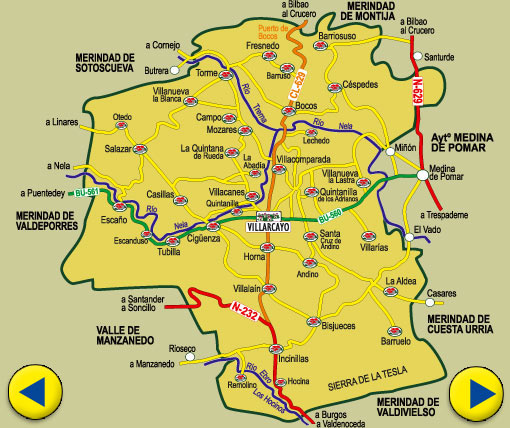 Esta obra, de Julián García Sainz de Baranda, conocido y tratado en vida, por mí, se expondrá por entregas en el Boletín de Yuca, dada la importancia histórica y cultural para Las Merindades de Castella Vetula, y para la historia de España.   CAPÍTULO VIIEn los comienzos del siglo IX, cuatro años después que el Abad Vitulo, sube en 804 el cañón de Angulo y atraviesa las estribaciones de Sierra Salvada el Obispo Juan y da con un lugar llamado Vallesposita (Valpuesta) “donde encontré una iglesia desierta llamada Santa María Virgen e hice allí asiento…. Y construí y confirmé esta iglesia en aquel lugar, e hice presuras con los gasalianes que habitaban conmigo”. Las presuras que hicieron por referirse a este territorio, en su mayor parte se extendieron a los pueblos y términos siguientes: “desde los términos de Mionia hasta el collado de Pinedo y por lo alto de la sierra hasta Villalta y de la parte de la muela hasta Cancellata (Calzada) y de allí a San Emeterio y Celedonio por la calzada que prosigue a Valdegobia y sus molinos en el río Omecillo, con montes y fuentes y lagos y entradas y salidas. Y desde allí, en otro lugar que llaman Losa, nombrado Fresno de Reanta (Fresno) hasta Santa María, bajo la carrera hasta el Vallejo de Fuente Carcedo y de allí hasta Calzada, con sus montes y sus fuentes y lagunas, todo entero y edifiqué allí iglesia, bajo la advocación de San Justo y Pastor, y aquí permanentes descubrimos a Población de Adtene (4) he hicimos allí presuras, desde la peña al río Orón, con sus molinos. Y encontramos allí iglesias antiguas, es a saber: Santos Cosme y Damián y San Esteban y San Cipriano y San Juan y San Pedro y San Caprasio y las aseguré en mi derecho. Y entonces allí un monasterio con mis gasalianes y las tuve en pacífica posesión bajo el reinado de D. Alfonso, rey en Oviedo.Por los lugares reseñados, se ve la trayectoria seguida por el Obispo Juan en su repoblación, quedando circunscrita ésta a lugares y términos sitos en los alrededores de Valpuesta; por el N. hasta Orrandia, por el S. hasta el río Orón, por el E. todo el Valle de Valdegobia y por el O. el valle de Losa en los términos de Fresno, Villalambrús y Calzada. Así se deduce del privilegio de los términos que el rey don Alfonso donó a Santa María de Valpuesta, de fecha 21 de diciembre del 804 (5). Hubo otro personaje interesante, que continuó la repoblación del Obispo Juan en este territorio, el abad Paulo. Este, en unión de sus compañeros el presbítero Juan y el clérigo Nuño, en 4 de julio del 852, construyeron el monasterio de San Martín de Pontacre y Herrán y las iglesias de San Martín Obispo, Santas Juliana y Basilisa, Santos Vicente y Leto, Santas Justa y Rufina, San Juan de Hocillo, San Emiliano de Tresores y San Adrián de Hoz “en territorio de Castilla, en el lugar que es dicho Pontecerci bajo el castro” y a continuación reseña las presuras que tomaron y la situación de ellas, en estos términos: “Para esto, así pues nosotros edificamos el atrio de San Martín, e hicimos luego casas y lavamos con agua caliente (purificamos) las iglesias por nuestras manos y tomamos presuras, en montes, en fuentes, en salidas y entradas, sernas y viñas del lado del arroyo hasta San Juan de Hocijo y de Fuente Canaleja hasta el molino de Labietas y del Puron (6) hasta el camino erial (abandonado), según se va a Hoz y el molino de Campillo íntegro; estos molinos con sus conducciones de agua y la fuente hasta la casa, que yo Paulo, abad, fabriqué con mis manos (7).El mismo abad Paulo y sus compañeros, en documento de 4 de julio del 853, nos describen la fundación del monasterio de San Martín de Losa y las presuras tomadas como base para su cultivo y sustentación. Son sus palabras: “… edificamos la casa de San Martín Obispo, con las basílicas construidas en la Hoz de Flavio, junto al agua (río) Serea (Xerea o Losa), en el lugar de dicho Losa e hicimos presuras en fuentes, montes, en sernas en Losa y viñas en Castilla y siete molinos junto a nuestra casa, huertos, iglesias, entradas, salidas y dehesas”. (Reseña a continuación los libros, indumentos y objetos de culto, las ropas de casa que llevaron y los animales que poseían) y añade el texto: “y las presuras que recibimos las fijamos del siguiente modo: del arroyo que es llamado Napón (8) por el lado del arroyo hasta Villamaté (8`), después hasta donde cae en el Serea por el lado del Serea hacia arriba hasta donde cae el Napón; después de allí prosigue hacia Atriaca; después al peñasco sobre Valdegobia, después sigue a San Bartolomé, por el lado de la peña hasta llegar a Villamote, y tomamos presuras en estos lugares; Santa María de Gobia, con sus heredades, montes y fuentes, con entradas y salidas, sernas y manzanares, hasta la casa y siete viñas en el lugar llamado Larrate, junto a las viñas de Tobillas; San Juan de Quincoces, íntegra y seis eras salinas en Santa María de Rocío; San Martín de Villalambrús, con sus heredades y pertenencias; Santa Águeda de Manata (Madaria) (9), con sus heredades y pertenencias, y las presuras de Madaria las fijamos de esta manera: del primer lugar se dirige a Escaflieta del monte de la mitad de la parte derecha y prosigue al escaño sobre Angulo y de la tercera parte del monte izquierdo y la serna que tomo en medio del monte y va hacia el peñón que está sobre Quincoces y prodigue al lado del camino hacia lo sembrado que sigue a Baró: otra serna que tomó de la iglesia de Santa Águeda y sigue a Petralata pegante a Baró, al lado del camino” hasta la barga que está sobre Lastras; otra serna que se halla bajo Lastras y sigue hacia el Napón y tomaron presuras en San Román de Valcabada (10) con sus heredades y pertenencias: la dehesa con la casa íntegra, dos molinos bajo la casa en el arroyo mayor, salida de la casa del arroyo mayor hasta lo sembrado de bajo la peña, sernas y manzanares, dehesas, salidas y entradas en montes y en fuentes. Yo Paulo, abad, y el presbítero Juan y Nuño.clérigo, nos apropiamos de nueve viñas y siete campos en Castilla, en el lugar que es llamado bajo la peña de San Quirico, donde está nuestro lagar; las viñas sobre San Aciselo donde dicen Fontanas junto a la villa Lomama (11) al lado del camino, que va a Cormenzana (12) y allí mismo a San Quirico, nuestros campos, hasta el camino que viene de Cormenzana y se dirige a Imaña (13) y tomamos presuras en Castilla, en Losa y Mena y nos dio Nuestro Señor Jesucristo, presbíteros, clérigos, conversos y hombres religiosos en estos nuestros monasterios y así entregamos a nuestra casa mayor de San Martín Obispo, Santas Juliana Y Basilisa y Santos Vicente y Leto, Santas Justa y Rufina y San Félix de Nola, iglesias construidas en el lugar de Pontecerci…(14)”.Del estudio de ambos documentos se deduce que el abad Paulo y sus compañeros se posesionaron de presuras en Castilla, en Losa y en Mena. En Mena pudo referirse a Madaria, lugar como antes he dicho del Valle de Ayala; en Losa a las que afectan a Valdegobia, Quincoces, Rosío, Villalambrús, Baró, Lastras y Valcabada más que las señala sobre el río Xerea y el arroyo Napón y en Castilla, las que menciona en Lomana, Cormenzana e Imaña en Tobalina y en Pontecerci. Una de las dificultades de los escritores ha sido fijar la situación de este lugar, y como dice muy bien el P. Pérez de Urbel, ayuda a desorientarnos la semejanza de Pontacre y Pontecerci; para este escritor ambos son términos o lugares distintos; sitúa a Pontacre al N.O. de Fresno de Losa y la razón en que se funda es, que los santos titulares de las parroquias de Zaballa, Mijala, Barriga y Villaño, pueblos sitos en las inmediaciones de San Martín de Losa, son los de las iglesias construidas por el citado abad.Dos documentos posteriores, relacionados entre sí, precisan el lugar de Pontecerci a saber: uno es la escritura de agregación de varias iglesias al monasterio de San Felices de Oca, de 2 de mayo de 864, cuyos términos son: “… y yo Diego, conde, asimismo entrego algunos monasterios, estos son: San Martín Obispo, de Herrán; Santa Juliana y Basilisa, Santos Vicente y Leto, Santas Justa y Rufina, San Félix de Nola, cuyas iglesias son fundadas en Pontecerci, con todas sus pertenencias, montes, términos con reglas…” (15), y otro la escritura de donación de Oveco Ovecoz y su mujer Condesa a San Martín de Herrán del año 978 en la que expresan que “entregan a la regla de San Martín y San Julián que están fundadas en Focecerci, en el lugar que es llamado Herrán…”  (16) los bienes que reseña la escritura, sitos en Tobalina, luego Pontecerci o Focecerci está sito en Herrán y las iglesias a que hacen referencia los documentos fundacionales del Abad Paulo en Pontecerci, no pueden sino estar sitos en este territorio, es decir en territorio de Herrán.Y dentro de su término ¿a qué parte del mismo puede asignarse? Para mi es el conocido con el nombre de Las Puentes, llamado así el desfiladero que atraviesa el río Purón entre las montañas de la sierra de Arcena, denominadas Cuestas de Herrán y ya sea por las puentes, famosas por ser de construcción romana, ya por la Hoz o desfiladero que atraviesa el río Purón, bajo el castro, que son las Cuestas de Herrán, sobre el que están las puentes, es claro que Pontecerci, no es ni pude ser otro sitio que éste, en las pendientes hacia Castilla de la Sierra de Arcena.Queda como punto a dilucidar, el de si Pontacre Pontecerci y Herrán son una misma cosa. Para mi los tres son un mismo término, pues juzgo que Pontecerci, no es sino corrupción de Pontacre, discrepando en esto del P. Pérez de Urbel, pues la única razón que alega en defensa es que las iglesias que se citan de San Esteban, Santos Cosme y Damián, San Pedro y San Juan, son precisamente los titulares de las iglesias de los pueblos de Zaballa, Mijala, Barriga y Villaño, y en contra de ella alego yo las siguientes: a) que ambas palabras proceden de las latinas Pontus o Faucis y del adjetivo acer acris, que significa puente u hoz, vivo, penetrante, fino; b) las frases del privilegio de fundación de la iglesia de Valpuesta, que dicen: “et hic commorantes exibimus ad populatorum de Adtene et presimus ibi presuras de penna usque ad flumine Horone”. Adtene no puede ser otra que un lugar sito en la Sierra de Arcena, de la que ésta recibió su nombre, poblado que descubrió el Obispo Juan y sus gasalianes, estando permanentes en la tierra; c) que aunque dichas iglesias sean las titulares de los pueblos mencionados, también lo son las que están sitas en territorio de Orbañanos, cerca de Herrán, construidas por el abad Guisando, como nos dice el documento fundacional de dicha iglesia de 1º de Mayo de 864, con estas palabras: “fabricamus ecclesias S. Johanis Evangeliste et Sanctorum Justi et Pastor et San Caprasi in locum qui dicitur Orbanianos et Ovarenes” y 4º que estando sito dicho lugar de Adtene en la sierra de Arcena, las presuras realizadas se conforman con la topografía del terreno, desde la peña o Sierra hasta el río Oroncillo, que desemboca más abajo a la derecha del pueblo de su nombre.El mismo abad Paulo y sus compañeros, dos años más adelante, siguen repoblando, y la escritura del 5 de julio del 856, nos muestra la construcción de las iglesias de San Román y San pedxro, en el valle de Dondisla, el que por la situación de las presuras tomadas, debió estar sito en jurisdicción de San Zadornil: “et presimus presuras in montibus, in fontibus, in exitus et introitus, id est Cova porrera, usque perrexit Allampo et S. Saturnini usque ad Erelio dextero et de sinistro, ab omni integritate…sic tradimus istum monasteriorum… cum suas presuras et sua populatione pernominata Villela, ab omni integritate ad Sanmartini de Ferran, per in seculum seculi” (17). ------------------------------------------------------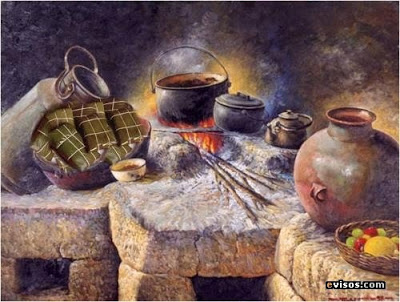 “La fiesta interminable”Samuel Hurtado SalazarPresentación: La fiesta reservorio del deseo de país.Según este diseño, podemos acceder a exponer qué contienen ambas Escalas: La Escala de las celebraciones contiene tres entradas: la Entrada 1a relata como en un mito, (y precisamente paralelo al inconsciente), el concepto de matrisocialidad; para ello el relato se introduce en la forma de cómo hicimos el camino para llegar a dicho concepto que era como el descubrimiento de un mito tal como lo es todo lo que ocurre y se ejercita en la imaginación epistémica. Se trata del resumen de una conferencia que dictamos en la Escuela de Antropología de la Universidad Central de Venezuela el día 22 de mayo de 2002. En la Entrada 2b, se relata la celebración de la palabra: es la palabra de matrisocialidad la que festeja su aniversario; ello representa una salvación (satisfacción) para su creador (auctor), que a continuación expone el texto (no resumen) de la forma de cómo se diseña dicho concepto en cuanto modelo para hacer investigación social en Venezuela. Dicha conferencia se dictó como una ‘celebración’ en la Universidad Nacional Experimental de las Fuerzas Armadas (UNEFA), edificio de La Estancia en Caracas, el día 21 de marzo de 2012. En breve, como toda exposición de este concepto significa una celebración para su autor, aquella implicó dicho festejo en su ánimo de dar a conocer a Venezuela desde sí misma.Tal es así que en la Entrada 3c se narra la fiesta mayor de Venezuela: el día cultural de la madre en el marco del gran potlacht que representa el paradigma de lo interminable de la fiesta venezolana. Lo curioso, aparte de todo el relato del diseño, es lo relatado en la Averiguación, donde contamos que dicho ejercicio que hacemos a toda audiencia venezolana, la llevamos a cabo con renombrados antropólogos venezolanos, colegas nuestros del diario; allí se relata el resultado de siempre: el venezolano no se sabe identificar dicha fiesta, hasta tanto no es revelada por nosotros mismos con el fin de terminar de realizar dicho ejercicio mayéutico. La función de esta Escala de las celebraciones es que el lector tenga una información o conocimiento de lo que va a ser objeto de las crítica inmanente y transcendental de la matrisocialidad.En la Escala de las críticas, el argumento procede con el molde protocolar de las partes, para mantenerse en su previa originalidad. El argumento se encuentra perfectamente diseñado en lo que se desarrolla retrospectivamente desde lo sociológico del proyecto que debe revelar lo sociable con el poder de llegar a ser societable, bajando al deseo en ético descenso, para terminar más allá (o más abajo), hasta llegar a la apetencia, nivel del instinto. El argumento se desarrolla en tres partes, como en la alegoría de un melodrama.La Parte I presenta el planteamiento desde el arriba sociológico, donde se propone lo sociable con poder de ser. El ejercicio toma el camino de los axiomas de la cultura. El sentido guía de lo social tiene su base en lo presocial que representa lo étnico. Los axiomas permiten ya asomarse después de su minucioso desarrollo, a lo societable y con esto se acuña el término conceptual de societalidad. Es la primera vez que se formula esta conceptualización. Se expone un ejercicio interpretativo de la fiesta doméstica en ambiente popular venezolano y lo que representa como función de crítica inmanente dentro de la estructura transcendental del concepto de matrisocialidad. Se finaliza urgiendo esta crítica como necesidad de la transcendencia fenomenológica de lo sociable. Ante esta espera y mientras tanto, la conclusión es que lo sociable con su proyección está estancado en la posibilidad de ser societal.La Parte II relata la dificultad que supone la crítica inmanente para pasar a observar la transcendencia debido al negativismo social de la matrisocialidad. Se remonta la dificultad y ayuda en ello la nueva axiomática que narra la relación de la transcendentalidad y la matrisocialidad, y con ello la travesía de colocar un concepto nuevo, sin pedigrí histórico en la ciencia etnológica, en el concierto de la razón transcendental y lograr con ello justificar la asociación de un concepto explicativo del problema venezolano, esencialmente cultural. Luego se analiza el fenómeno matrisocial con el método de transducción en la perspectiva de la prospección, según lo bosqueja Henri Lefebvre en sus andanzas sobre lo urbano. Tal método es la base para insertar los casos de las hystorías o averiguaciones del fenómeno de la fiesta interminable junto a la problemática del país. Justificado intelectualmente como transcendental, sin embargo, el concepto de matrisocialidad no dispone de un respaldo socialmente afirmativo, pues el deseo con pulsión de ser concluye en que la pulsión fija (catexis) el deseo de ser y lo rige como negativismo social.La Parte III se presenta con la inquietud en torno a qué y cómo es la constitución de ser  país en Venezuela, ese ser que estamos señalando pero que se escapa en las conclusiones cada vez más abajo en la escala del ser natural. Ahora el viaje se torna más tortuoso porque estamos más allá de la cultura y más abajo hacia lo biológico y sus fuentes energéticas. Entonces nos encontramos con los mareos fenomenológicos a que nos llevan los saltos de los límites entre lo normal y anormal y aún los brincos cuando desaparecen esos límites y se cae en la locura por lo que se refiere a lo social. Esto introduce una problemática propia y particular en la historia y estructura de ser venezolano que no pasa desapercibida por la intelectualidad del país. A nosotros dicha problemática nos lanza contra las cuerdas, por lo que tenemos que precisar cómo vamos a trabajar, cuando la cultura se ve reducida a seguir las pautas que le impone la apetencia. Estamos ante objetos para nosotros nunca vistos, ni esperados, y si se quiere ninguneados desde siempre. La parte III referida a la apetencia con constitución de ser, concluye en el resultado de la apetencia que llena, agotándose, las ansias constituyentes de ser social, y con ello de ser país.En conclusión: en la argumentación de las partes, no podemos sino acogernos a la panoplia de los mitos matrisociales para salir airosos y de este modo confrontar al venezolano y su cultura con la realidad, aplicando una prueba de carácter epistémico: 1) el mito de la sobreprotección materna por el que el venezolano ve la realidad en estado de opacidad como quien mira llover; 2) el mito del miedo virginal, por el que el venezolano se encuentra en estado de regresión, cuya inercia le sirve para aguantar sin remedio los desórdenes de su realidad de ser con base en complicidades aprovechadas. 3) el mito del privilegio sacrificado, correspondiendo a lo femenino en cuanto hembra que somete al varón y luego de hacerlo un incapaz, se encarga de él con resentimiento. Esta mitología plural, originada en las figuras de la madre engendradora, de la madre virginal y de la madre mártir, tiene hondas repercusiones en las ciencias sociales, como ocurre en el caso edípico constituido de la figura del caporal, y en la sustentación fenomenológica del desorden originario de la realidad venezolana, que da lugar a la invención del concepto de radical (libre) cultural. Terminamos esta crítica tripartita (con hechura de tres partes) con el respaldo de José Luis Vethencourt, médico psiquiatra venezolano, nuestro padre en el estudio etnopsicoanalítico de la familia venezolana. Se dirige en 1990 al caso Venezuela como un fracaso (que sigue profundizando en la historia), y “una cosa así induce a hacerse muchas preguntas y entre ellas, necesariamente la que se refiere al lado negativo de la psicología de los venezolanos. Si la cadena de posibles errores no hubiera sido tan colosal la cuestión de la psicología del venezolano carecería de sentido. Creo que esa pregunta sólo puede ser formulada desde el fracaso. ¡Estruendoso fracaso! Uno siente los órganos silenciosos de cuerpo sólo cuando andan mal” (1990: 115-116), nos dice comenzando. Pero en su terminación la última frase nos ofrece el consuelo como una esperanza muy afirmativa: “No me ha quedado tiempo y espacio para hablar de las cosas buenas que posee la psicología del venezolano. Pero también de las cosas buenas y de los órganos sanos no es conveniente hablar demasiado” (p. 134, negrea el propio Vethencourt).Nosotros no partimos de tal motivo, aunque aceptado, y menos desde una patología. Si aceptamos el motivo no lo hacemos desde lo patológico, aunque haya impresiones de ser Venezuela una sociedad medio-loca pero observada desde la cultura, y no desde lo psicológico, en respuesta nuestra a Vethencourt vía telefónica, aceptando él nuestra proposición de que el fenómeno pudiera proyectarse expresivamente en lo psicológico. Teniendo ya los escenarios de la cultura pensados como escalas con diversas entradas fenomenológicas de celebración de fiesta y con distintas partes conceptuales de críticas al concepto de matrisocialidad, accedamos, pues, a la Escala de las celebraciones y a su primera Entrada. &&&&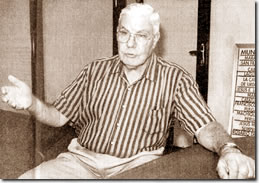 Antonio PÉREZ-ESTÉVEZ 1933-2008CAPITULO PRIMERO: IMPORTANCIA DEL CONCEPTO DEMATERIAI. INTRODUCCIÓN1.1 Materia metafísica.Materiaproviene de la palabra latina materia, la cual a su vez proviene de mater, madre o elemento femenino, receptor, fecundable. Mater latina y griega provienen de la raíz sánscrita ma que significa el que hace. Desde el mismo orígen de materia se encuentra en esa palabra la duplicidad significativa de lo femenino: ya sea un vientre o seno fecundado y activo capaz de producir y engendrar nuevos seres ya sea un vientre vacío y pasivo, receptivo y fecundable. Madre en Platón y prostituta en Aristóteles y Plotino, la materia va a nacer con el sello indeleble de la femineidad en oposición a unas formas, , elementos masculinos que tratarán de ordenar, definir o delimitar las potencias indeterminadas y desordenadas de la materia. La materia madre de Platón será receptáculo o vientre en el que se hacen los hijos y de ella derivarán los conceptos de materia madre preñada de fetos y poderosa en su fertilidad. De la materia aristotélica que es prostituta saldrá el carácter pasivo y receptivo; vacía y estéril, ansía desesperadamente al varón o la forma, de la que tiene necesidad porque de ella recibe todo, incluso su ser. Este doble carácter femenino se entremezcla con el concepto de materia desde sus más remotos orígenes.Pero lo femenino aparece desde los principios míticos de la cultura occidental vinculado a la naturaleza incontrolada y amenazante, que pone en peligro el  cosmos o mundo cultural y humano en el que el hombre racional intenta hacer su vida. En efecto la mujer, Pandora, entra en los Trabajos y los Días  (Verso 57) de Hesíodo como un  mal regalo ( con el que todos se alegran de corazón, acariciando con regocijo su propia desgracia. La mujer Pandora surge como castigo para los hombres, porque estaban en posesión del fuego de la inteligencia que Prometeo había robado a Zeus. La mujer es un mal que viene en contra de la adquisición del fuego racional ( por parte de Prometeo y va a poseer todas las características contrarias al fuego y a Prometeo: la irracionalidad, la belleza sensible, la sensualidad irresistible, la sexualidad como placer instintivo, la vida placentera y la identificación con la naturaleza. Va a representar la gran amenaza al mundo o cosmos prometeico construido sobre el fuego de la racionalidad y del orden perfecto. Esta imagen de lo femenino encarnada en la mujer para significar la maldad, el caos de la naturaleza instintiva y placentera, la amenaza al mundo racional prometeico se conserva a través de figuras femeninas como Circe y Calipso en Homero, Litemnestra en Esquilo y Medea  en Eurípides.De mater juntamente con materia proviene también materies o madera, corazón y vida del árbol, perteneciente al vocabulario del campesino y del carpintero. Semejante a materies en latín es  en griego. J. James Frazer y Lucien Levy-Bruhl han recordado la relación materies y  silva, selva, nombre colectivo que expresa la agrupación de distintos tipos de árboles y maderas. La selva, el bosque inmenso representa, además de la potencia germinadora, la fuerza salvaje, la naturaleza exuberante, indisciplinada y desbordante en contraposición al orden, al número y a la mesura del cosmos. La  o selva representa el poder avasallante de la naturaleza incontrolada en la que se esconde el misterio amenazante del poder desconocido, capaz de anular y esclavizar el orden racional, capaz de hacernos salvajes, quae silvestria facere potest. La naturaleza -de nascor, nasci, natus sum- o fisis -de  encierra en su mismo orígen la fuerza o energía que la hace capaz de hacerse, de autoproducirse  o de nacer y que va a explicar la causa  de su contínuo crecimiento y desarrollo. La selva es la naturaleza o la fisis en todo su poder de autoproducción y de crecimiento avasallante e incontrolado. El cosmos al contrario es lo transparentemente humano y racional, lo totalmente organizado, definido o limitado, y lo perfectamente inteligible.La materia, por su vinculación con lo femenino y con la selva, recoge el carácter de irracional e ininteligible, de caos primigenio o abismo insondable y oscuro, de poder amenazante al orden racional e inteligible de la forma ( o aquello que puede verse y contemplarse con la inteligencia. Estas características de irracionalidad por ininteligible, de caos o abismo insondable y oscuro, de misterio acompañan al concepto de materia que numerosos filósofos van a elaborar con el correr del tiempo. Ininteligible, indeterminada, misteriosa, con una realidad en el límite inferior del ser, que va a oscilar entre el ser y la nada, van a ser las cualidades tanto de la materia platónica o  como de la aristotélica. En efecto la materia platónica encierra una extraña realidad: no-es pero a la vez es el lugar o el receptáculo (en donde los seres sensibles pueden ser; no-es pero hace que los seres sensibles sean en un continuo devenir. De manera semejante la materia o  aristotélica no-es pero tampoco es la nada, pues tiene en sí misma la potencialidad de recibir formas; no-es porque la materia existe sólo en la sustancia unida a la forma, no tiene ser propio y el ser lo participa del ser de la sustancia que proviene de la forma. Ese ser extraño y misterioso, que propiamente no-es, va sin embargo a ser el sujeto y fundamento de todo movimiento o cambio: sujeto y fundamento inmediato de todo cambio sustancial, sujeto y fundamento mediato a través del accidente cantidad de todo cambio accidental. Pero este sujeto y fundamento del cambio, en el que se sostienen y existen todas las formas sustanciales y accidentales, no es esta o aquella cosa, es decir no es sustancia, no es inteligible, no es accidente, y ni siquiera es.La filosofía griega predominante y luego la cristiano-occidental recogen, en su concepción de la materia, el terror ancestral a lo femenino, a la selva, y a los valores que entrañan: la naturaleza poderosa e instintiva, la sensibilidad, la vida como lugar de placer y de disfrute. Por eso la filosofía tratará de negar la materia de manera semejante a como la cultura griega trata de reprimir y de negar lo femenino o la mujer y la naturaleza; por eso Platón y Aristóteles reducen la materia a un no-ser que de alguna manera misteriosa es, a un no-ser que es el receptáculo o el fundamento del devenir y del cambio. La materia, igual que la mujer y la naturaleza -con su carga de maldad, de indeterminación y de irracionalidad por ininteligible- quedará marginada a ser menos que una sombra o que un reflejo en las aguas (Platón, República, Libro VI, v. 510). Quedará en el límite o frontera borrosa entre el ser y la nada, del Si la mujer en la cultura griega, para poder realizarse como ser humano, ha de entrar al mundo de la polis de la mano del varón y de esa manera poder alcanzar la racionalidad  universal de la esfera política en la ciudad, pero sólo subordinada y sometida al varón racional. Si la naturaleza salvaje e inmensa ha de ser domada, organizada, limitada y controlada por la razón varonil de manera que se transforme en el hábitat del ser humano, en la polis. Así también la materia indeterminada, obscura e ininteligible ha de ser iluminada y limitada totalmente por la forma ordenadora e inteligible. La materia adquiere su ser, y su valor de fundamento y sujeto de cambio sólo unida a la forma y dependiendo de ella en la sustancia. Es poseedora de una entidad pírrica, menor que una sombra o que un reflejo en las aguas, que la dispone para recibir nuevas formas. El mundo griego del ser estará penetrado por la luminosidad limitada y definida de la forma y de la idea; la realidad de la materia se encontrará en el extremo más lejano de esa luminosidad formal, en la frontera tenebrosa  del no-ser (invisible e ininteligible. Ese esfuerzo de religar la materia a la naturaleza para tratar de negar a ambas y subordinarlas a la razón, al logos, va a durar muchos siglos y a permanecer en la mente de muchos pensadores. Aún Hegel, en pleno siglo diecinueve, va a continuar afirmando que la materia, en cuanto naturaleza desligada del hombre, no tiene verdad alguna o como afirma en otro lugar posee su sustancia fuera de sí y adquiere esa verdad en el momento en que se transforma en una cosa poseída y trabajada por la razón del hombre. La naturaleza reducida a materia, a algo vacío, a pura espacialidad,  sin sentido pero con movimiento, debe ser reducida a cosa, lo que entraña que debe ser controlada, medida  y dominada por el Espíritu del hombre. Toda la historia humana que no es otra cosa que la Fenomenología del Espíritu consiste en una lucha continua por dominar y controlar la naturaleza hecha materia para reducirla a cosa. El fín o el objetivo de la historia es la espiritualización de la naturaleza, que no es otra cosa que el dominio de la naturaleza material por el Espíritu encarnado en la razón humana.  Materia y naturaleza continúan produciendo en Hegel el terror ancestral que habían producido en los griegos. Como éstos, Hegel se esforzará por negar y reprimir esa naturaleza que, sin la acción racional del hombre, es materia vacía, sin sustancia y sin verdad. Llega a decir que la idea fundamental del Cristianismo es que la naturaleza es mala en sí misma....y que lo natural debe ser anulado.Al mismo tiempo la materia será la gran compañera, la sombra inseparable de la luminosidad de la forma; estará en toda sustancia primera u objeto individual, haciendo el humilde pero necesario doble papel de fundamento, sujeto o  de todo cambio. Así la vemos aparecer a lo largo de toda la Edad Media, aunque con diferencias importantes, en los textos de Agustín de Hipona y de Pedro Abelardo, de Tomás de Aquino y de Buenaventura, de Duns Scoto y de Guillermo de Okham.Este terror a la materia se mantendrá en la gran tradición filosófica cristiana. Tomás de Aquino por ejemplo llegara a reducir la materia en sí misma a un no-ser y, unida a la forma en la sustancia, su mínima entidad es doblemente potencial: potencia para recibir el acto de la forma sustancial, y potencia con la forma, como constituyente de la sustancia, para recibir el acto de existir. Siglos más tarde, el Obispo  Berkeley, con el fin de hacer descansar a la humanidad de tan maligno estorbo, llegará a tomar la decisión de borrar definitivamente la materia -aunque su materia tenga la connotación de sustancia material- del mundo de los seres, para terminar afirmando en sus Principles of Human Knowledge que con tal aniquilación de la materia ningún daño se hará a la humanidad, la cual no la echará para nada en falta, the only thing whose existence I deny is that which philosophers call Matter or corporeal substance. And in doing this there is no damage done to the rest of mankind, who, I dare say, will never miss it.Esa misteriosa realidad de la materia, temida y despreciada, que ni siquiera es, estará también vinculada desde el mismo origen del pensamiento griego con lo particular o individual igualmente temido y despreciado. En efecto en el Timeo la  va a ser la causa de que los seres sensibles existan y sean éste o aquél. También para Aristóteles la  que por sí misma es lo indeterminado, será en la sustancia primera el principio individuaste, el elemento que determinará a la forma específica para que la sustancia sea ésta o aquélla. De este origen bastardo de la individualidad provendrá su oscuridad ontológica que la hace incognoscible para el entendimiento. Lo particular, la naturaleza, lo femenino encarnado en la mujer y la materia, poseen entre si una relación íntima y profunda que los va a unir en el pensamiento occidental, al correr de los siglos, para contraponerlos a lo universal, al mundo celeste, a lo masculino encarnado en el varón y a la forma. Contrapuestos y, a la vez, unidos esta duplicidad de conceptos y realidades estarán en el trasfondo de toda explicación de la realidad que nos rodea.2. Materia física. Paralela a la concepción metafísica de la realidad por medio de la materia y la forma, va a nacer desde muy temprano en el pensamiento griego otra concepción física de la realidad, extensa y cuantificable. La realidad, reducida a lo extenso, va a ser explicada por Leucipo y por Demócrito por medio de la más pequeña realidad extensa, el átomo y del vacío o el espacio, por medio del que los átomos se separan y en el que los átomos se mueven. Los átomos, infinitos, poseen infinitas formas y tamaños distintos. El átomo o el ser es real, pero el vacío o el no-ser es igualmente real. Si el vacío no fuese real, no podría explicarse ni la multiplicidad de los seres ni su movimiento, como antes había hecho Parménides. Los átomos son infinitos en número, pequeños e invisibles, y se combinan entre ellos de infinitas maneras y formas,  constituyendo la infinidad de seres compuestos,  extensos y sensibles; el vacío es igualmente infinito y se encuentra siempre entre los seres, simples o  compuestos de átomos, con el fín de separarlos o distinguirlos.  Los átomos se mantienen en contínuo movimiento; un movimiento que los acompaña desde toda la eternidad y cuya naturaleza no conocemos. Se da un movimiento intrínseco a los átomos o a los seres compuestos, producido por los átomos que los componen, y un movimiento traslativo externo por medio del que los seres se mueven en el vacío que los rodea y los separa. El movimiento de los átomos es la causa de colisiones que, a su vez, van a ser la causa de los cambios de forma y de tamaño de los átomos, así como de la formación de los seres compuestos. El peso, aunque no parece una cualidad originaria de los átomos, acompaña a estos y es proporcional a su tamaño. En los seres compuestos el peso, cuantificable, es el resultado de la proporción de átomos y del vacío que contienen.Esta explicación fisicalista del mundo va a quedar relegada a lo largo del tiempo y hasta bien entrada la Modernidad con respecto a la concepción metafísica, elaborada sobre todo por Platón y Aristóteles. El puente sin embargo por el que esta concepción fisicalista del mundo va a atravesar toda la Edad Media pasa al menos por los arcos de Juan Filopón, Pedro de Juan Olivo y Juan de Buridán.Juan Filopón, pensador cristiano del siglo VI, enfrentándose a la doctrina Aristotélica de que un proyectil se mantiene en movimiento en razón de la acción de soporte y movimiento del medio (, explicó el movimiento de un proyectil por medio de un poder cinético inmaterialo impulso, recibido del motor y que lo mantenía en movimiento hasta que ese impulso se terminara. Pedro de Juan Olivo, ya a finales del siglo XIII, recoge esta doctrina del impulso y lo introduce en la materia, como potencia movil incorpórea e inextensa, la cual, impulsada por un agente externo, es capaz de que la materia se informe y se transforme en formas, constituyendo de esta manera nuevas sustancias corporales o naturales y explicando todo el desarrollo que se da sobre todo en el mundo de la naturaleza. Finalmente Juan Buridán, a  mediados del siglo XIV, va a cuantificar el impulso que un objeto en movimiento puede trasmitir a la materia de una sustancia natural y que está en proporción a la velocidad del objeto en movimiento y a la cantidad de materia de la sustancia que lo recibe: tanto más ímpetu puede recibir un cuerpo y tanto más intensamente puede recibirlo, cuanto posea dicho cuerpo mayor cantidad de materia. A mayor cantidad de un cuerpo, mayor cantidad de materia y mayor cantidad de ímpetu perceptible. Hay en Buridán una relación directa entre la cantidad de materia de un cuerpo y el movimiento que dicho cuerpo puede naturalmente desarrollar. Existe por tanto en Buridán una materia mensurable directamente proporcional a la energía o movimiento que puede producir; materia ya totalmente desvinculada de abstracciones metafísicas y en posición de ser perfectamente cuantificada y geometrizada por Descartes en plena Modernidad.Descartes es, efectivamente, quien va a iluminar del todo el ser, hasta ese momento misterioso, de la materia. Descartes intenta geometrizar la naturaleza para poder construir una ciencia perfectamente mensurable y exacta, a priori, semejante a la ciencia de los números. En los  Principios de Descartes se hallan encerrados los corolarios fundamentales de  toda la física clásica:1. La unidad de la materia. Si la materia es extensión, no puede haber diversidad específica entre las distintas materias, ya que no existe diversidad específica de extensiones. La única diferencia posible provendrá del movimiento y la fragmentación que puede poseer la materia. Por tanto, la materia viviente será específicamente la misma de la materia mineral; ambas son igualmente máquinas.2. La conservación de la materia, fundada sobre el mismo principio que identifica extensión y materia. La conservación de la energía o del movimiento, fundada sobre la inmutabilidad de la acción divina en el mundo, es decir, sobre la constancia de las leyes. La cantidad de energía es el producto de la cantidad de materia por la velocidad y, para Descartes, no es más que la generalización de lo que se conoce hoy como principio de inercia.4. Determinismo. La materia es extensión y no puede haber extensión sin materia. El vacío es imposible. Por tanto todo es continuo y todo está rigurosamente ligado, a excepción de la libertad.La extensión es el atributo de la materia, de la misma manera que el pensamiento es el  atributo del espíritu. La extensión, expresada en las tres dimensiones de longitud, anchura y profundidad, había estado, al menos desde Aristóteles, religada íntimamente a la materia. Era, de hecho, el primer accidente de una sustancia natural, a través del que todos los demás accidentes estaban en (in-haerere) la sustancia. Pero nunca había dejado de ser accidente de la sustancia natural. Con Descartes, la extensión pasará a ser el atributo de la materia, es decir pasará a constituir la esencia misma de la materia, de la misma manera que el pensamiento pasará a constituir la esencia del espíritu. No habrá  materias específicamente distintas; toda materia es extensa y por tanto esencialmente la misma, ya sea viviente ya sea inanimada o mineral. La dualidad platónica del mundo sensible como opuesto al mundo inteligible de las Ideas, del ser y el devenir, cobra nueva cara en manos de Renato Descartes, al tomar cuerpo en el mundo de la materia o extensión y del espíritu o del pensamiento. El mundo material es simplemente un mundo espacial delimitado por las tres dimensiones de longitud, anchura y profundidad, y cada sustancia material queda por tanto reducida a sus tres concretas dimensiones. El mundo natural reducido a espacio extenso, es decir a geometría, podrá ser perfectamente cuantificado y conocido a través de un proceso axiomático de la misma manera que una superficie o un cuerpo geométrico. La materia y la naturaleza dejan de ser lo obscuramente ininteligible para tornarse el espacio extenso perfectamente iluminado por la cantidad numérica de las tres dimensiones: todo es continuo y todo está rigurosamente ligado a excepción de la libertad.El movimiento entra en el universo, creado por Dios, como algo adicional y externo a la materia. La materia es de suyo inerte y falta de todo movimiento. El movimiento adicional, creado por Dios, atraviesa todo el mundo extenso y repleto de materia, más o menos densa, a modo de percusión o de movimiento mecánico. Pues bien, la cantidad total de la energía o movimiento se mantiene inalterable, debido a que la acción divina que la creó no puede cambiar y, por tanto, no pueden cambiar las leyes de la naturaleza. De la inalterabilidad de la acción divina se deduce también la ley de la inercia, por la que la materia tiende a conservar el estado de reposo o de movimiento recibidos de Dios.Por último, en este mundo material o extenso rigen ineludiblemente las leyes de la mecánica. Toda sustancia material es un compuesto de partes extensas, las cuales a su vez están regidas por las leyes de la mecánica. El todo funciona como la suma total de todas sus partes; una parte puede ser sustituida por otra con igual extensión que la anterior para que el todo o sustancia material pueda igualmente funcionar. La libertad no tiene por tanto cabida en este mundo exclusivamente extenso; es propiedad del mundo del espíritu.Isaac Newton -siguiendo los pasos de Copérnico, Galileo y Kepler- completará la cuantificación de la naturaleza y, de esa manera, la posibilidad de manejarla y dominarla: la materia se tornará cantidad de materia o masa y el movimiento se tornará cantidad de movimiento o momentum. Ambos conceptos, masa y momentum, se entrelazarán en Newton por medio de relaciones igualmente cuantificables que harán de la naturaleza una realidad funcional y predecible. Su Philosophiae Naturalis Principia Mathematica (1687) abre sus páginas con ocho definiciones y tres axiomas del movimiento, a partir de los cuales van a ser deducidos teoremas y corolarios. Los axiomas establecen:1. Todo cuerpo continúa en su estado de reposo o de movimiento uniforme en línea recta, a no ser que fuerzas aplicadas a ese cuerpo lo impulsen a cambiar ese estado.2. El cambio de movimiento es proporcional a la fuerza motora aplicada y se dirige en línea recta hacia la dirección a la que se aplica.3. A toda acción se le opone una reacción igual; o las acciones mutuas de dos cuerpos son siempre iguales y se dirigen en sentido contrario.En estos axiomas descubrimos las nuevas características de la masa newtoniana y su relación con la cantidad de movimiento o momentum. De acuerdo con el primer axioma, la masa posee intrínsecamente una fuerza de resistencia que se opone a todo cambio en su estado de reposo o de movimiento previos y que es proporcional a la fuerza que la obliga a cambiar de estado; esta fuerza de resistencia a cambiar de estado se conoce con el nombre de masa inercial (IM). De acuerdo a los axiomas 2 y 3, en la relación mutua entre dos cuerpos, A y B, existe siempre una respuesta en línea recta de B a la acción de A sobre B, proporcional a la fuerza ejercida, también en línea recta, por A sobre B; a esta fuerza de respuesta se le llama masa pasiva gravitacional o peso gravitacional (PGM); a la fuerza activa de B sobre A, capaz de cambiar su estado, se le llama masa activa gravitacional o fuerza de gravedad (AGM).La masa y el movimiento son términos absolutamente unívocos lo que entraña que la experiencia del péndulo o de los cuerpos terrestres puede extenderse y aplicarse válidamente al movimiento de las estrellas y de las órbitas planetarias. El momento o cantidad de movimiento está en función de la aceleración de la masa (F=ma). Y la masa será el resultado de la razón de la cantidad de movimiento sobre la aceleración (M=f/a). A Newton no le importa la naturaleza metafísica o esencia de la materia, sino la cantidad de materia o masa y cómo actúa en el mundo físico. Y esa cantidad de materia está en función de la cantidad de movimiento sobre la aceleración, es decir, la masa estará en proporción directa del momentum y en razón inversa de la aceleración. Una masa mayor y una mayor aceleración producen una mayor cantidad de movimiento o de fuerza.Lejos está ya la materia metafísica, oscura y misteriosa, de los griegos y los medievales. La Materia de la Modernidad está totalmente iluminada por la precisa relación con el momentum y la aceleración o fuerza de gravedad. Pero esa masa newtoniana continúa apareciendo como un algo, un sujeto o una sustancia en la que se dan fenómenos mecánicos, eléctricos o químicos. De hecho se acepta el principio de la conservación de la masa en el universo: La masa del universo es constante. Sin preocupase por su naturaleza o esencia constitutiva, continúa pensándose que hay un algo estable, cuantificado y reducido a número, que es el sustrato en el que se producen distintos fenómenos físico-químicos. Será a principios de este siglo que está a punto de fenecer, cuando Alberto Einstein ponga en duda el principio de la conservación de la masa, al establecer que la cantidad de materia o masa disminuye o aumenta en la medida que se trasforma en energía y en la medida que la energía se transforma en materia. Existe una transformación contínua de masa en energía y de energía en masa expresada en la bien conocida fórmula E=m.c2, es decir la cantidad de energía es el resultado de la cantidad de materia por el cuadrado de la velocidad de la luz. La masa por tanto estará en razón de la energía sobre el cuadrado de la velocidad de la luz (m-E/c2). La velocidad que ha de ascender hasta la gigantesca cantidad del cuadrado de la velocidad de la luz hará transformar la materia en energía, una energía inmensa ya que es proporcional al cuadrado de la velocidad de la luz. La bomba atómica no es más que el resultado de la liberación de la energía producida por la trasformación de masa en energía. El principio de la conservación de la masa en el universo hay que entenderlo, desde Einstein, como la conservación de la suma de la masa más la energía. El total de masa más energía es una cantidad constante; varían sin embargo sin cesar la totalidad de la masa y la cantidad de energía, debido a que constantemente la masa se trasforma en energía y viceversa. El viejo concepto aristotélico de que la materia es el sustrato inmutable sobre el que se da el cambio, es decir, el sujeto permanente en el que una forma deja de existir y se adquiere una nueva forma, ha desaparecido del todo en la nueva física que sale de las manos de Einstein. La materia, como masa, pasa a ser una variable que está en relación inversa con la cantidad de energía y con la que se trasmuta sin cesar.Incluso en los últimos tiempos y de la mano de la mecánica cuántica, la física nuclear y la astrofísica, se va a elaborar el concepto de antimateria para poder explicar fenómenos que se escapan a la explicación que utiliza el concepto de materia que venía desarrollándose en la física.Abril 2023. ¡¡¡El planeta tierra está de luto. Ucrania y 61 conflictos más!!!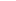 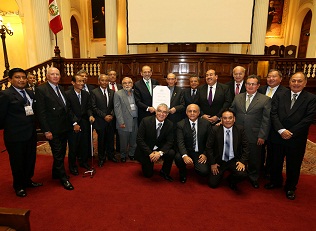 Distinción del Congreso de la República del Perú a José María Junquera, creador del coro de villancicos hace 50 años.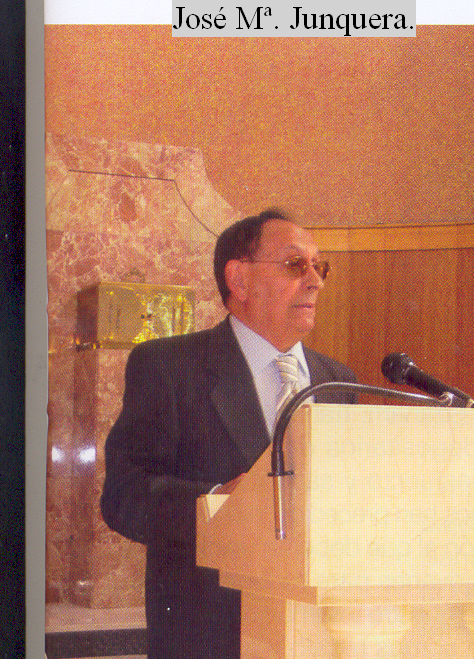 